Казённое специальное (коррекционное) образовательное учреждение Ханты – Мансийского округа – Югры для обучающихся,                                            воспитанников с ограниченными возможностями здоровья                                       «Нефтеюганская специальная (коррекционная)                                                                    начальная общеобразовательная школа VII вида»Электронный адрес:  jusknosh@yandex.ru                                                                                         Сайт: nsknosh7.blogspot.ruТворческий проект                                          Тема: «Город  будущего».воспитателя ГПД Абдуллиной Ануза АнваровнаТема творческого проекта «Город  будущего»Возрастная категория: Начальные классы (10-12 обучающихся в  коррекционном классе).                                                                                                                                                                Форма проведения: Творческий проект (создание города будущего).                                                                          Вид: Гражданско-патриотическое направление.                                                                                       Тип: Обучающее.                                                                                                                       Длительность  проведения занятия  45минут.Цель: Продолжать  формировать знания обучающихся о  будущем городе  Нефтеюганск.Образовательная задача:закрепить знания обучающихся город - будущего. Развивающие задачи:Развивать коммуникативные способности: умение слушать, понимать собеседника, обсуждать, объяснять, договариваться при работе в парах, задавать вопросы;переносить представления в самостоятельную продуктивно - игровую деятельность;проводить рефлексию собственной деятельности.Воспитательная задача:формировать основы гражданственности и патриотизма;воспитывать стремление продуктивно завершить деятельность;соблюдать правила и нормы общения.Речевая задача:развивать связную диалогическую речь.Коррекционная задача:Развивать критическое мышление, речь, внимание, умение ставить цели, анализировать и обобщать через отбор материала, формировать уважение к труду и его результату,  умение самоконтроля и самооценки. Методы и приемы:Словесные: вопросы, задания, словесное описание.Наглядные: информационный фрагмент, слайдовая презентация, « Мой  города будущего»Практические: пробы действий, игровые упражнения, проблемные ситуации.Проблема: Что такое город? Как вы представляете город будущего?Кто такой главный архитектор?Формы работы: ФронтальнаяСамостоятельнаяРабота в парахРабота в группахМетоды по виду деятельности:Руководство деятельностьюПроверка УУДСамостоятельной работыПарной и групповой работыМатериалы и дополнительные оборудование:Интерактивная доска.Карточки - задания для групп.Музыкальное сопровождение5 парттолковый словарьпазлы;рулон обоев;материалы  для изготовления модели: бумага,  картинки - сюжет города, символы, фотографии города, мелкие игрушки,  конструктор «Лего», энциклопедии, альбомы построек, чертежи.микрофон;значки с изображением города;газета с объявлением о приглашении принять участие в проекте  «Город будущего»аудиозапись  «Добро пожаловать, игра», четверостишие «Цветы».Предполагаемый результат: Сформируются универсальные учебные действия: работать с информацией, разовьется критическое мышление, речь, внимание, научатся ставить цели, анализировать и обобщать информацию.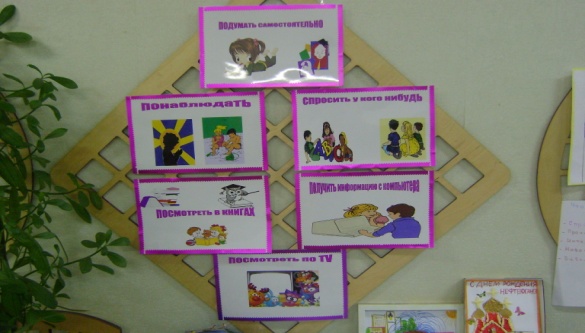 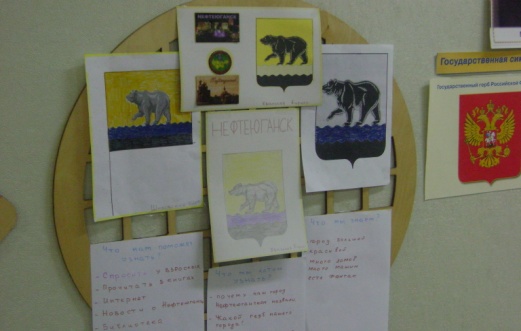 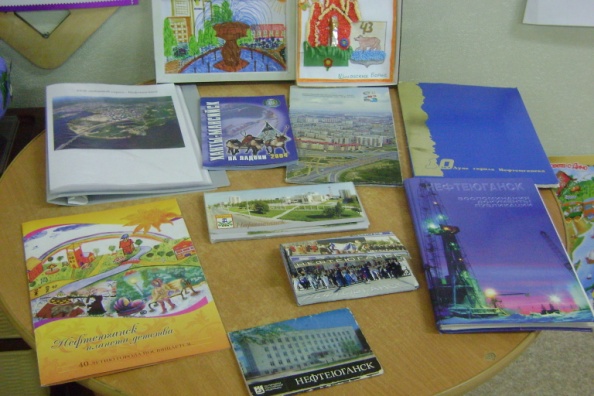 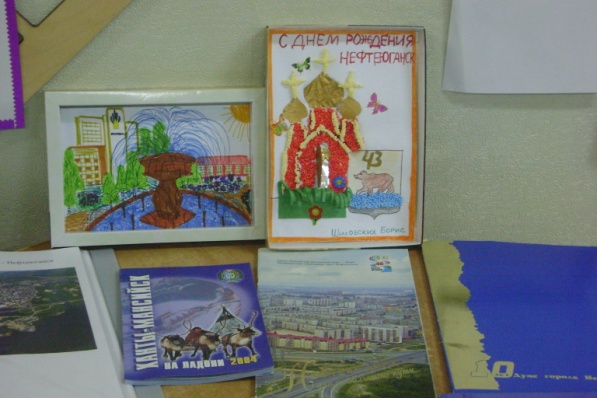 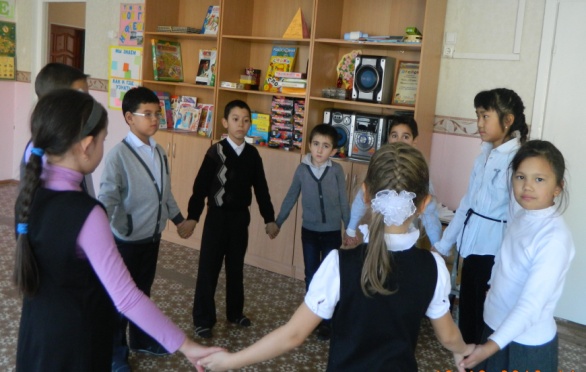 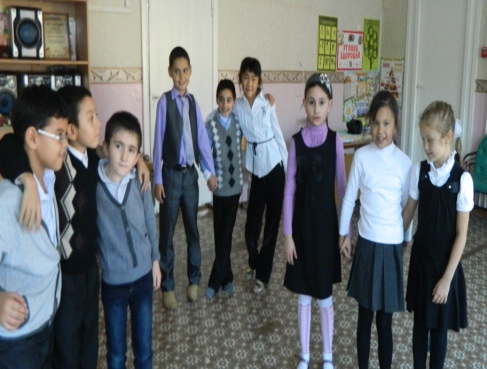 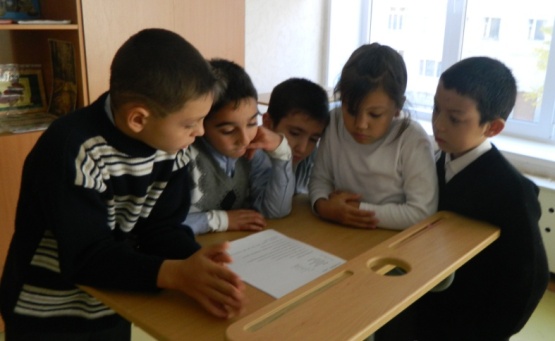 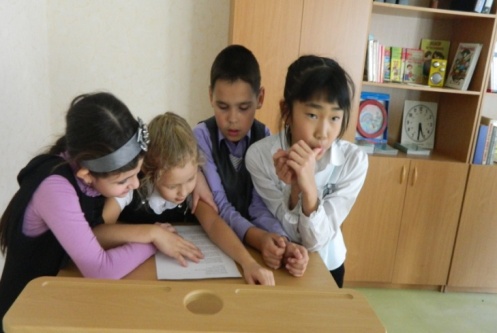 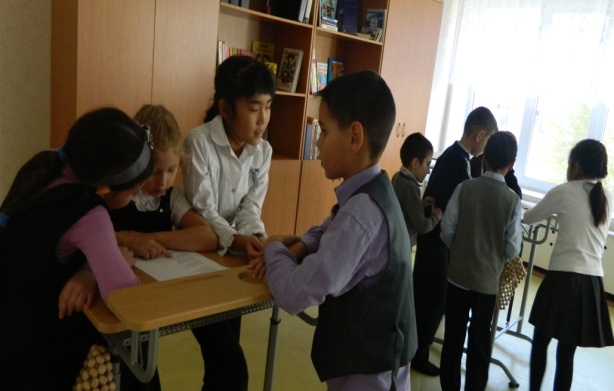 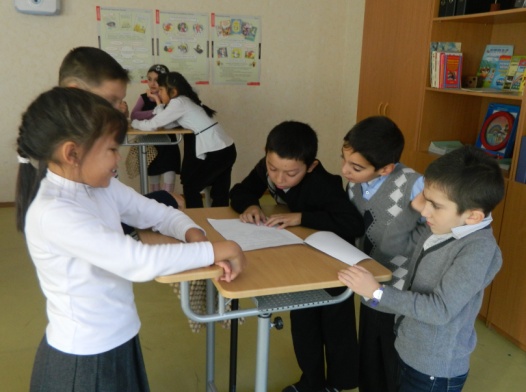 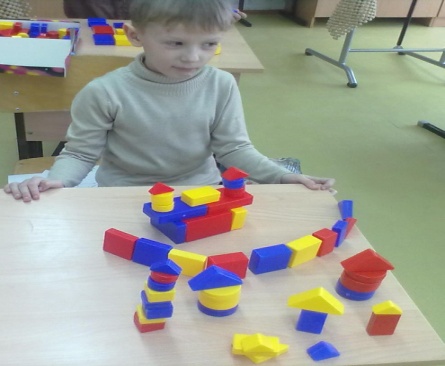 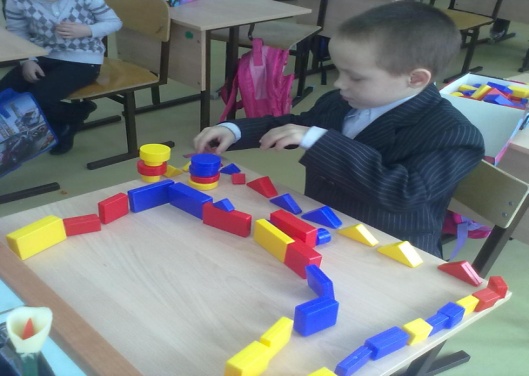 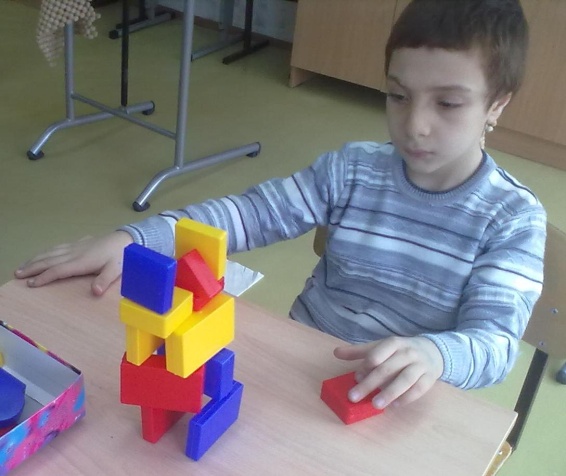 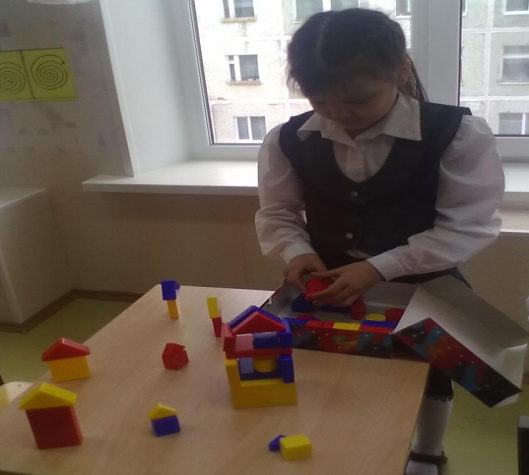 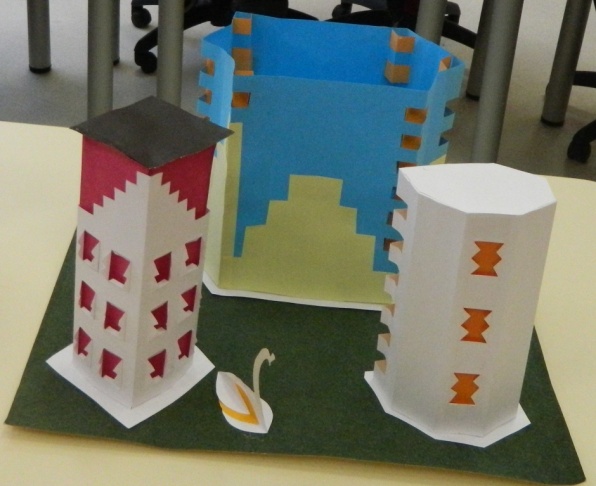 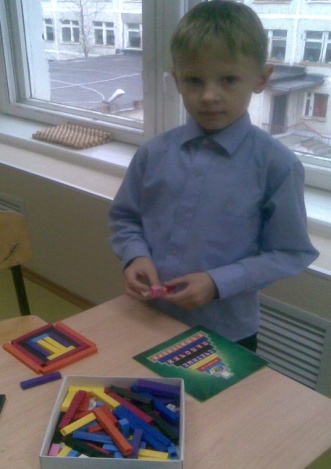 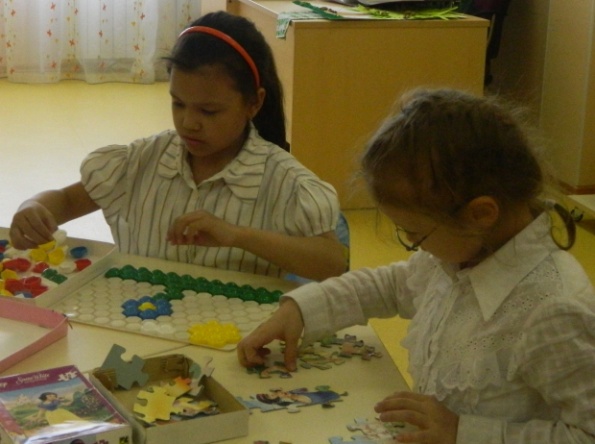 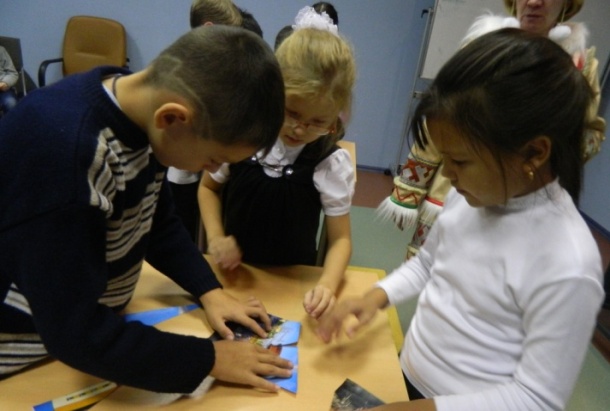 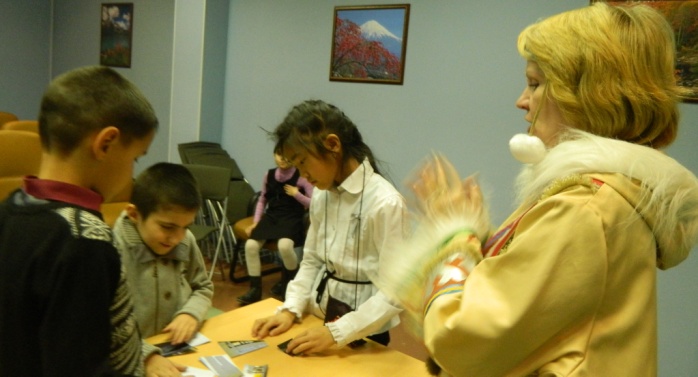 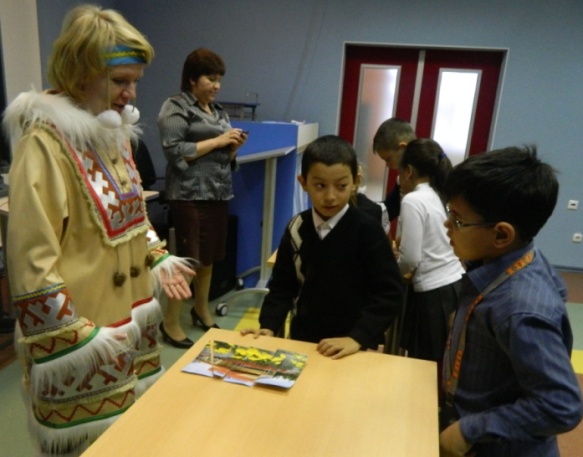 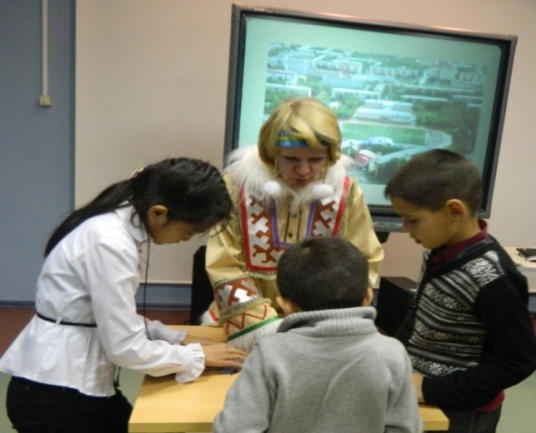 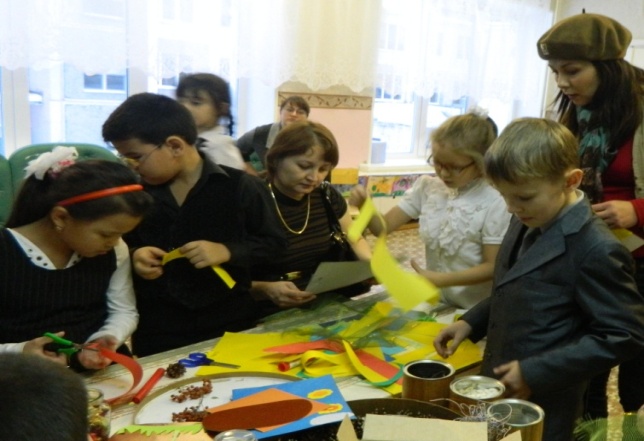 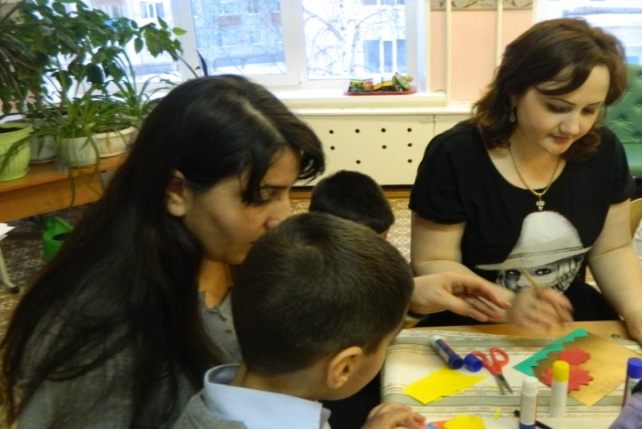 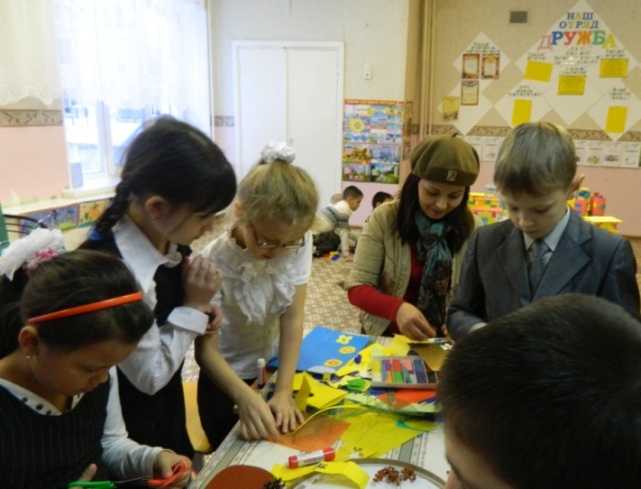 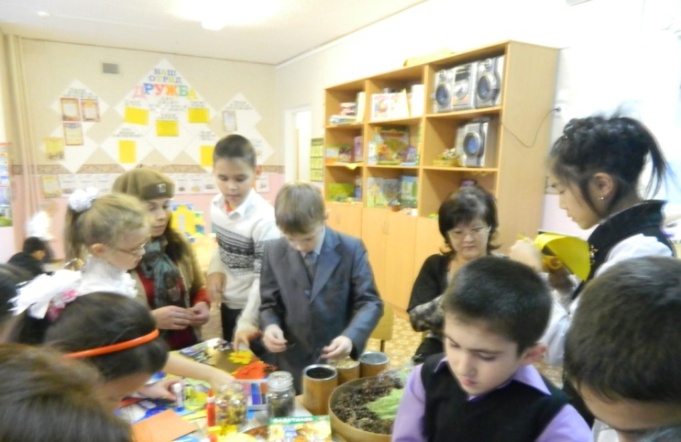 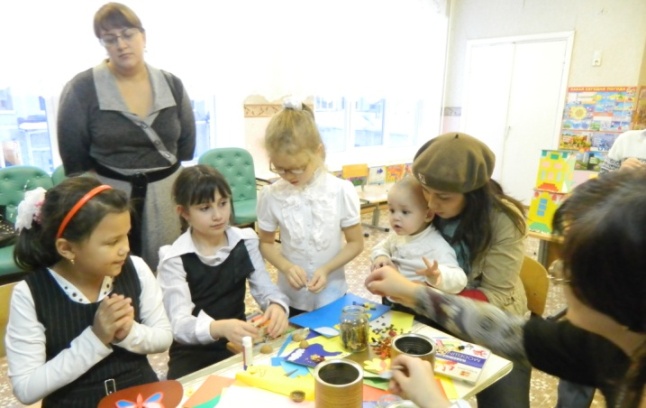 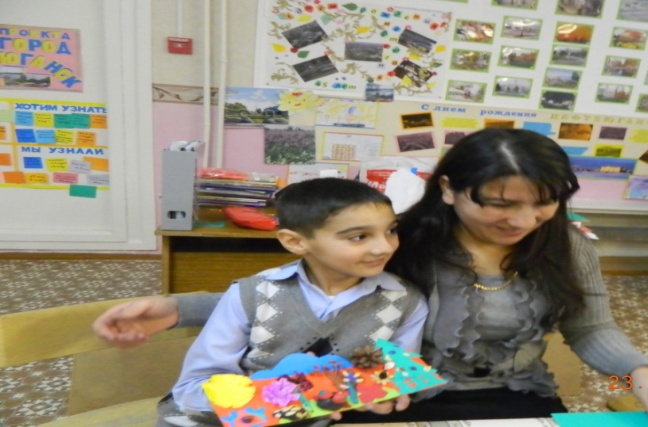 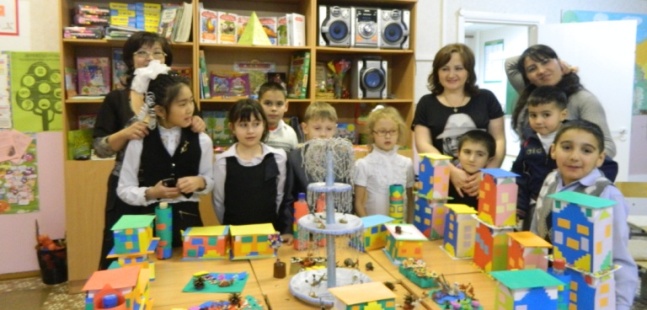 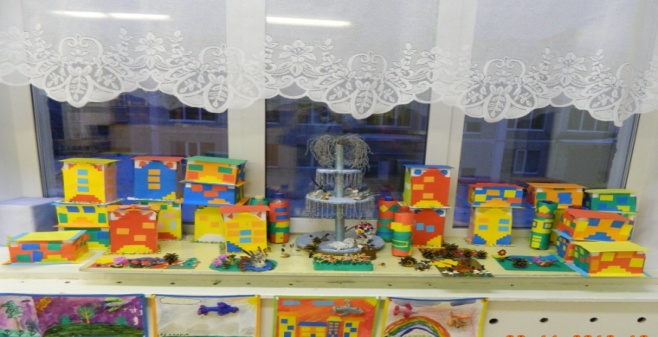 I. Организационный момент. 2 минуты.Цель этапа:Развивающие задачи:Развивать коммуникативные способностиI. Организационный момент. 2 минуты.Цель этапа:Развивающие задачи:Развивать коммуникативные способностиКоррекционные задачи:Коррекция произвольного внимания, слухового восприятия.Коррекционные задачи:Коррекция произвольного внимания, слухового восприятия.Постановка цели, задач занятия. Цель этапа:Постановка проблемы. Формировать универсальные учебные действия: работать с информацией.3 минуты.Постановка цели, задач занятия. Цель этапа:Постановка проблемы. Формировать универсальные учебные действия: работать с информацией.3 минуты.-Ребята, мы получили газету «Здравствуйте, нефтеюганцы».                                                   Ознакомьтесь, что здесь написано.Здравствуйте, ребята! Я работаю главным архитектором города Нефтеюганска.                     Приглашаю вас принять участие в проекте               «Город будущего»  и предлагаю вам изготовить модель своего города. Отразите все свои мечты в своих моделях.                                                                   Я пришлю к вам корреспондента, чтоб он сфотографировал вашу модель «Город будущего».-Чем занимается главный архитектор? -Хотите заняться интересным делом?                           - Построить проект «Города будущего?»-Дети читают объявление в газете «Здравствуйте, Нефтеюганцы!»- Ответы детей       -работа со словарем-Проектирует здания Формирование новых знаний.Цель этапа: Умение решать проблемы и находить выход из ситуации. 25 минут Формирование новых знаний.Цель этапа: Умение решать проблемы и находить выход из ситуации. 25 минут-Каким бы вы хотели видеть свой город в будущем?- А что нам для этого необходимо?- А у нас все для этого есть, чтоб построить город будущего?- Разделитесь на две группы.-На столах лежат различные материалы, которые помогут  вам построить город будущего. Во время работы вы можете советоваться, и обсуждать,  задавать друг другу вопросы, обращаться за помощью. Подойдите к столам и  выберите, все, что  вам нужно  и приступайте к работе.(На отдельных столах разложены материалы: деревянный конструктор,  бумага, фотографии, клей, ножницы, мелкие игрушки, цветная бумага, конструктор «Лего», бросовый материал и др.)( На выполнения  задание  построить город будущего дается 10 минут, во время работы  звучит аудиозапись).-Ребята у вас получается?- Какая трудность у вас возникла?-Как ее можно решить?- Что вам для этого необходимо?                                          - Предложите свою помощь?- Давайте, посмотрим, что у вас получилось?- А вы что построили?- Ребята, а у вас возникли трудности при выполнении этого задания? -А что у вас  не получилось?  -Что мешало вам выполнить задание?-Что помогло вам выполнить задание?- Ребята, вы все мечты отразили в своих моделях?- Ребята, чего не хватает в ваших моделях?»- Ответы детей.- Ответы детей.- Ответы детей.-Делятся на две группы.Обучающиеся выбирают  все, что нужно для постройки города будущего.Дети совершают «пробы  действия», обговаривают замысел проекта.(Ответы детей).(Ответы детей).( дети рассказывают о своих моделях).Воспитатель обращает внимание на то, какие трудности возникли, даже если дети их не обозначили.-Ответы детейИгровых площадок, разноцветных домов, каруселей,  памятников, цветов.Динамическая пауза.  Цель: Сохранение и укрепление здоровья обучающихся, снятие мышечного напряжения; развитие слухового восприятия.Динамическая пауза.  Цель: Сохранение и укрепление здоровья обучающихся, снятие мышечного напряжения; развитие слухового восприятия.Динамическая пауза «Цветочная поляна».- Настало время для отдыха. 1,2,3,4,5.                                                                                   Будем мы сейчас  играть.Дом большой высокий строимОкна ставим, крышу кроеми посадим здесь цветы,небывалой красоты.«Цветы как люди,  на добро щедры,и щедро нежность людям отдавая,они цветут сердца отогревая,как маленькие теплые костры».- Ребята,   а вы хотите, вырастить цветочную клумбу для города будущего.                                         - Подумайте, в какой цветок вы превратитесь? Из маленького семени на клумбе  вырастают  прекрасные цветы.                                                     Сейчас каждый из нас превратится в цветок.Звучит  аудиозапись. Художественное слово(ходьба на месте)(встают на носочки, тянутся вверх)показать окно руками, крышу, сомкнуть руки над головой)( под музыку дети выполняют игровое упражнение «Цветы»).«Ах, какой прекрасный цветок…».Воспитатель:-Вам нравится проект города будущего, который вы создали?- Давайте поиграем в игру, как в стихотворении Сергея Михалкова    «А что у вас?»-А что вы сами  делаете для того, чтоб наш город был красивым, чистым, уютным?Ответы детей Обучающиеся в группах играют                    в словесную игру «А что у вас?»-А у нас небоскреб, а у вас?-А у нас аттракцион, а у вас? - А у нас цирк, а у вас? (аэропорт, автовокзал, библиотека, театр, аквапарк и др.).(ответы детей)-Ребята, что еще можно сделать для нашего города Нефтеюганска,  чтобы он стал еще краше?- А что вы сейчас можете сделать для нашего города?- Ребята, как вы понимаете это высказывание:            «Без настоящего не будет  будущего».«Посадить много деревьев».«Построить больше игровых площадок». «Построить карусели, цирк, парк аттракционов».«Посадить цветы».«Не буду, мусорить».«Посажу цветы около дома».«Буду бережно относиться                     к природе».«Буду культурно себя вести».Ответы детей.Закрепление изученного материала. 5 минут.Цель этапа: Закрепление изученного материала. 5 минут.Цель этапа: Я знаю  еще одну игру с интересным названием «Вопрошай-ка»- Кто догадался, почему она так называется?-Кто хочет начать игру?-Что легче, задавать вопрос или отвечать на него?- Какие трудности возникли при выполнении заданий?- Что вам помогло их преодолеть?-Что полезного взяли для  себя?Ответы детей-Дети по очереди задают друг другу вопрос и отвечают.Высказывают о трудностях.Делятся впечатлениями.Итог урока. Рефлексия. 2 минуты.Цель этапа:Формирование умения делать выводы по теме занятия; выявление уровня понимания темы.Итог урока. Рефлексия. 2 минуты.Цель этапа:Формирование умения делать выводы по теме занятия; выявление уровня понимания темы.- Стук в дверь. В комнату входит корреспондент.- Здравствуйте ребята.  Я пришел сфотографировать модель «Города будущего».  Покажите и расскажите, что у вас получилось? (Фотографирует).                                                                                             - Главный архитектор передает вам подарки и благодарит вас за участие в проекте «Город будущего».- Сейчас фишку возьмут те дети, которые придумали интересную модель к проекту «Город будущего».- Кто интереснее всех похвалил город - тоже возьмите фишку.- Кто задал самый интересный вопрос о городе.- Какие трудности возникли у вас на занятии?- Что вам помогло их преодолеть?-Что полезного взяли для  себя?-О чем вы расскажите своим друзьям, родителям?- Сейчас мы поблагодарим, за совместную работу друг друга, будем говорить друг другу комплименты, а принимающий комплимент будет отвечать: «Спасибо, мне очень приятно».- Я сегодня вместе с вами тоже многому научилась. До новых встреч, ребята!- Встреча корреспондента.- Ответы детей.Дети берут по одной фишке (подарок от главного архитектора)За участие в проекте «Город будущего».-Ответы детей.Дети благодарят и дарят друг другу комплименты.